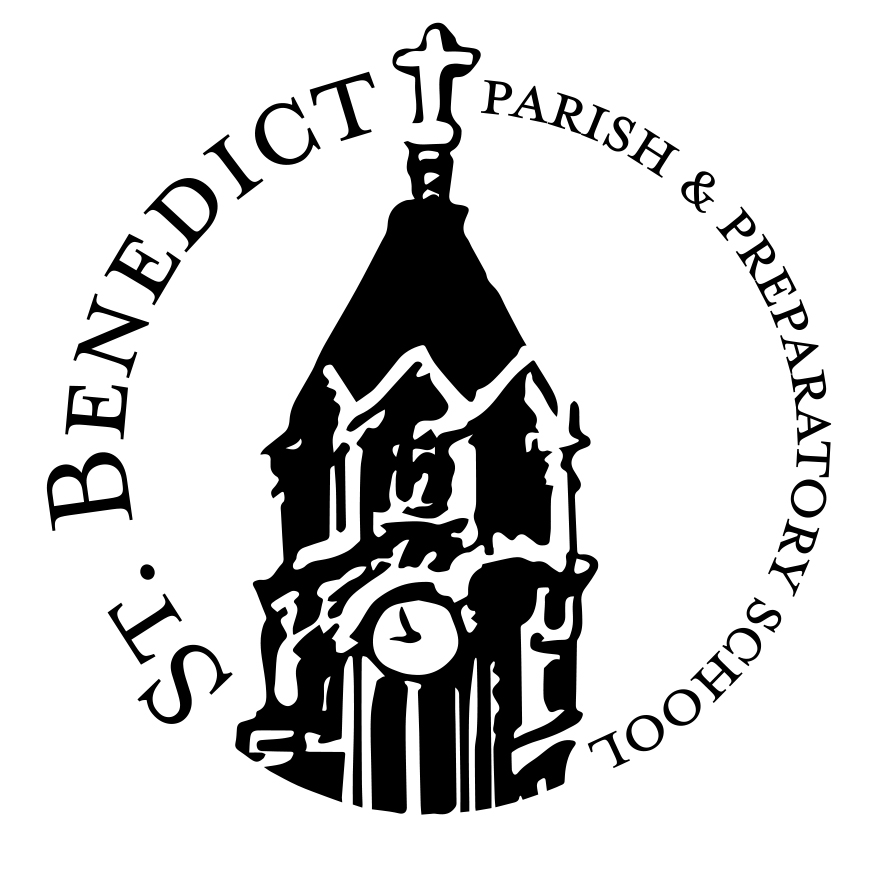 September 30, 2017	All fees and forms due to the Religious Ed. OfficeNovember 20, 2017	God Has Reconciled the World to Himself				Attendance is expected at 7 p.m. in the Church (adults only)February 12, 2018		The Center of our Lives is the Eucharist		Attendance is expected at 7 p.m. in the Church (adults only)March 3, 2018 OR		FIRST RECONCILIATION (COMMUNAL RITE OF RECONCILIATIONMarch 5, 2018		WITH INDIVIDUAL CONFESSION AND ABSOLUTION – in Church)				Attend Sat., Mar. 3 at 9:15 a.m. or Mon., Mar. 5 at 6:00 p.m.March 10, 2018	           PARENT/CHILD RETREAT (Heidenreich Hall)  CHOOSE 3/10		Sign up for either 9 a.m. or 10:30 a.m.		  OR 3/17March 17, 2018                 PARENT/CHILD RETREAT (Heidenreich Hall)	Sign up for either 9 a.m. or 10:30 a.m.May 2, 2018 		Communion Practice		4:30 p.m. for May 5 – 10 a.m. Mass							5:30 p.m. for May 5 – Noon MassMay 5, 2018			FIRST COMMUNIONS		10 a.m. Mass (Limit 30)  (Saturday)							Noon Mass (Limit 30)May 5, 2018			FIRST COMMUNION		5 p.m. Mass (Limit 10)May 6, 2018		FIRST COMMUNIONS		9 a.m. Mass (Limit 10)  (Sunday)							10:30 a.m. Mass (Limit 10)							Noon Mass (Limit 10)May 11, 2018		Communion Practice		5 p.m. for May 12 – Noon MassMay 12, 2018		FIRST COMMUNION (Sat.)	Noon Mass (Limit 30)Communion Photos will be taken before First Communions on May 6 and May 12.